[Sender’s Name][Sender’s Address][Date][Recipient’s Name][Recipient’s Address]Respected Mr. [Recipient’s Name],I am writing this letter to thank you for meeting me yesterday. It was a pleasure for me to share my strategies on how to market and list your property. I mentioned yesterday that my experience in selling homes is vast. I also understand the buyers' psychology in this area and their needs pertaining to purchasing a property.As you have mentioned, you are looking for a buyer who can pay the price that you have set. I could be a great help to you in finding such a buyer. This is because I am familiar with this area. Again thank you for meeting me yesterday. If you have any queries for me, feel free to contact me. I am looking forward to hearing from you.Yours truly,[Your Name][Contact Number][Email ID][Signature]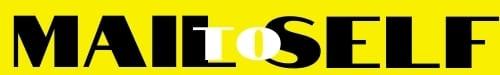 